吉林大学教务管理系统转专业报名操作手册目  录1 系统登录	11.1 浏览器设置	11.2 登录系统	11.3 系统首页	21.4 进入应用	21 系统登录1.1 浏览器设置本教务管理系统暂仅兼容使用 Chrome内核(版本50以上) 和 IE9及以上内核的浏览器，推荐使用新版chrome浏览器或新版360极速浏览器(极速模式)访问，如下图1-1-1所示。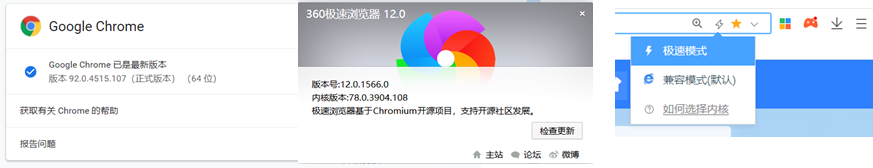 图1-1-11.2 登录系统方法1：使用校园网登录：https://iedu.jlu.edu.cn  账号密码为统一身份认证一致。方法2、校外吉林大学VPN登录：https://webvpn.jlu.edu.cn ，登录认证后新教务系统账号密码为统一身份认证的账号密码（学校提供的邮箱及密码）。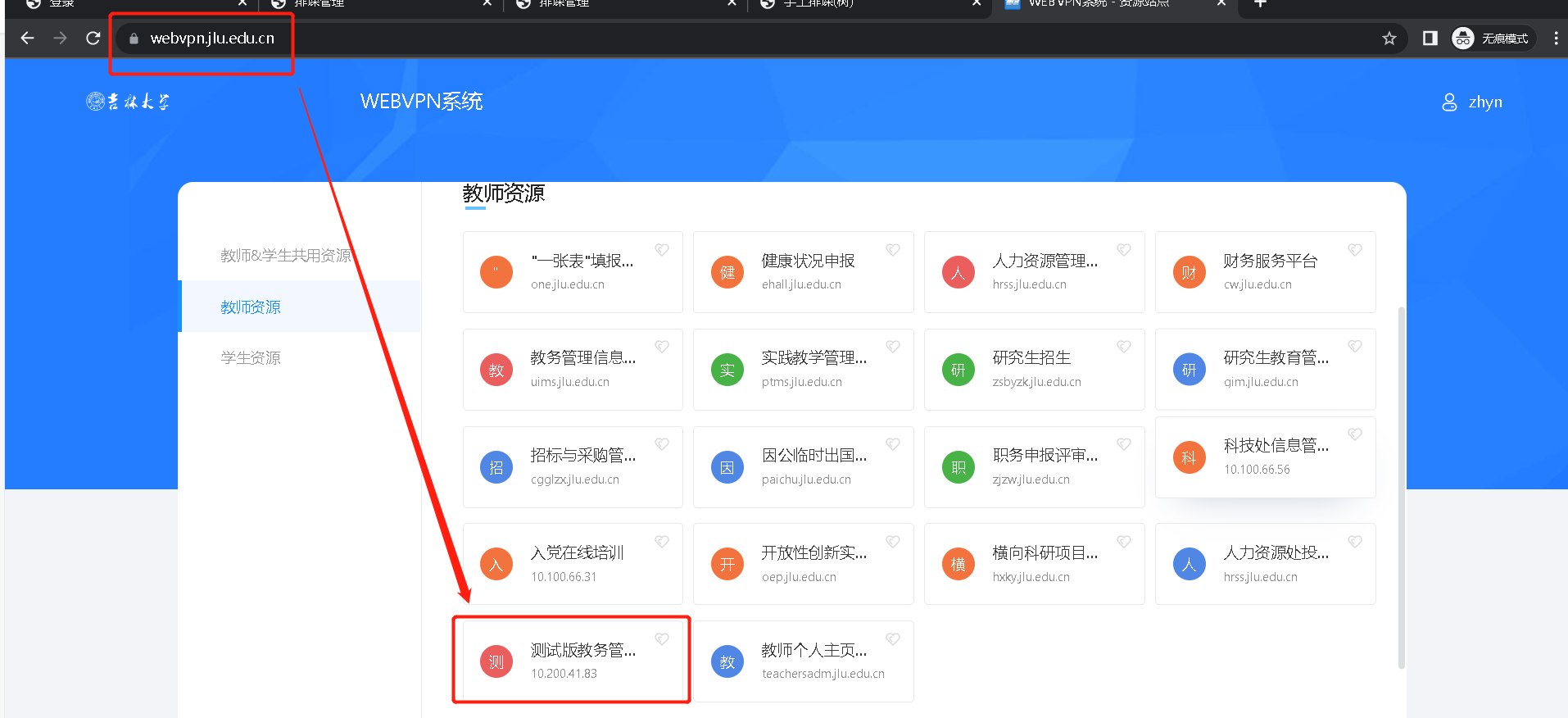 1.3 系统首页	在左侧“学籍管理”菜单下进行业务操作，如图1-2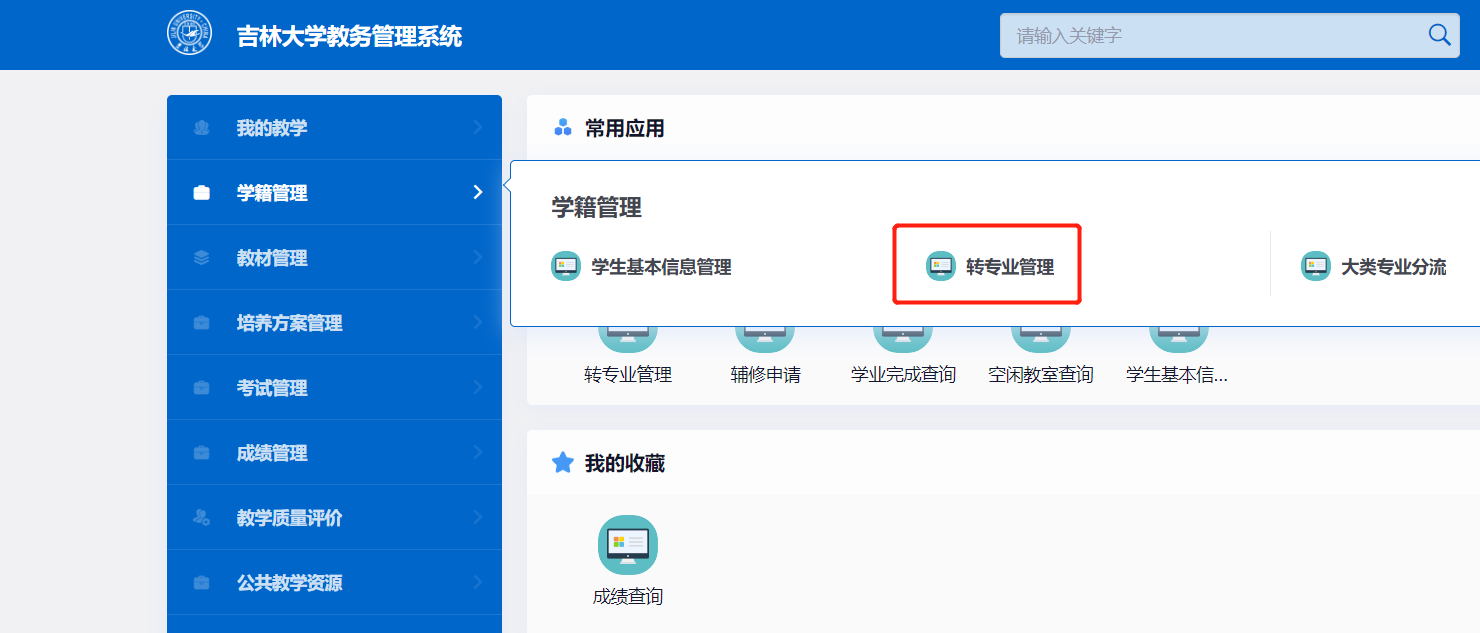 图1-21.4 进入应用1、点击“转专业管理”应用，界面显示“转专业管理”菜单界面，如下图1-3所示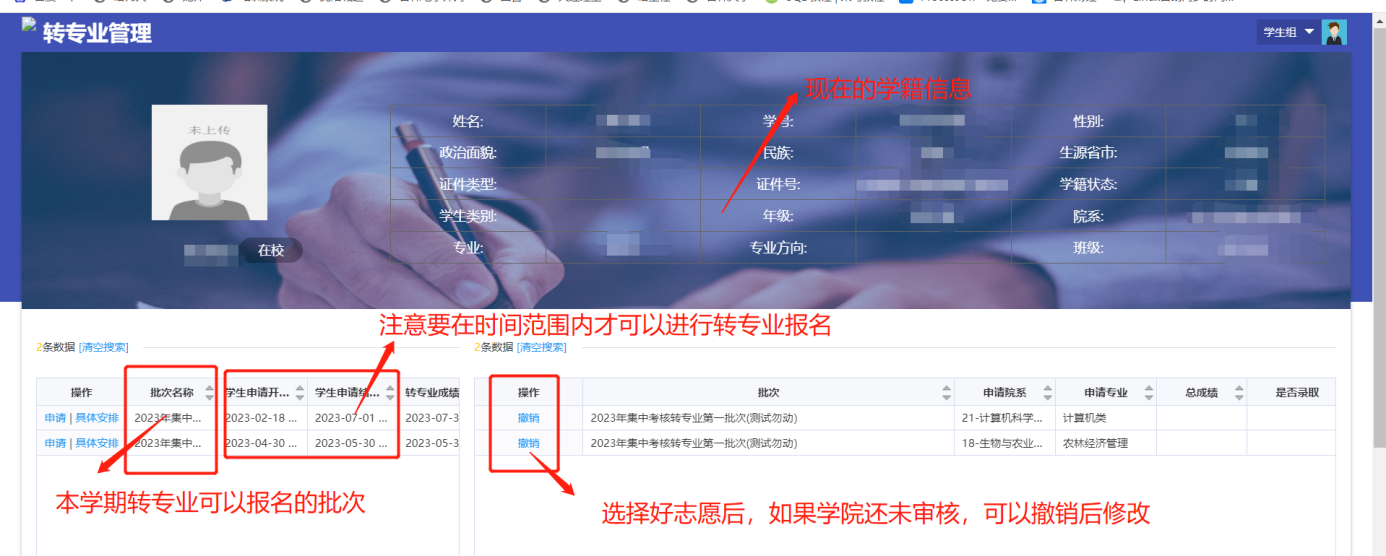 图1-3【具体安排】转专业相关说明文件下载位置【申    请】当前时间已经在申请开始结束时间内，该批次可以进行转专业报名申请，界面如下图1-4所示，注意下面红色字体的提示中含有该批次下允许选择的志愿个数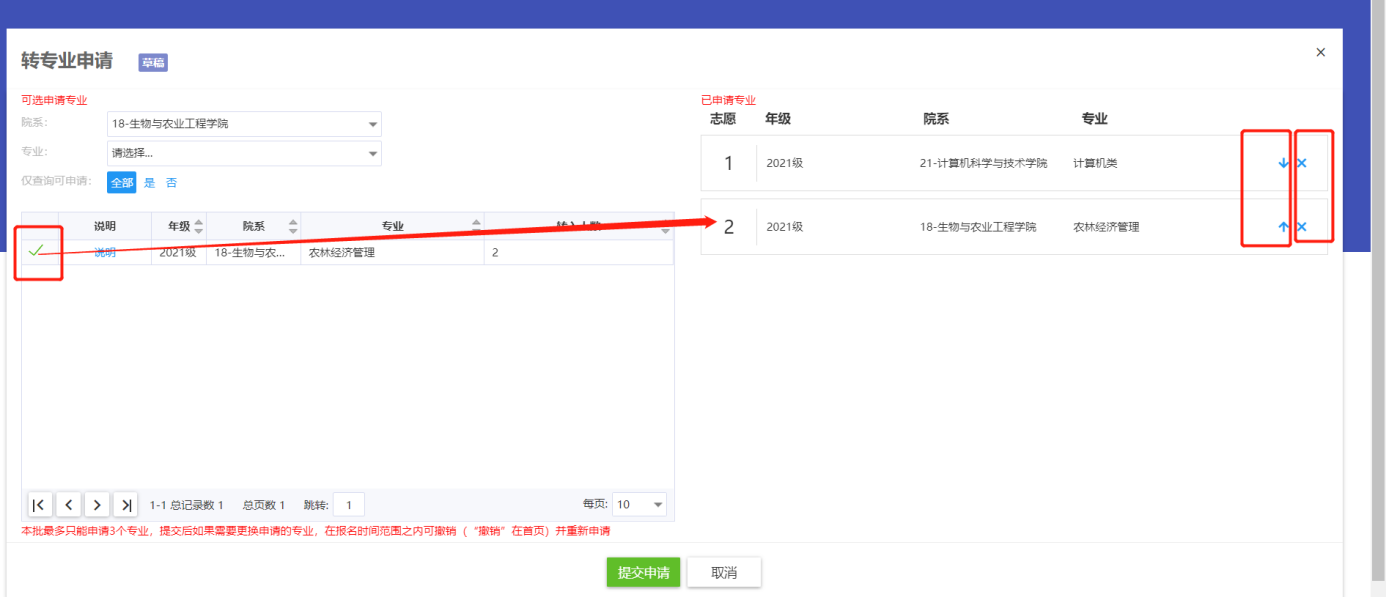 图1-4【√】勾选对应专业即选择对应志愿【↑↓】可以调整志愿顺序【×】将专业从志愿中删除【提交申请】确认好志愿后可以就可以提交转专业报名申请【说明】该招收专业的招收条件与考核方式说明，如下图1-5所示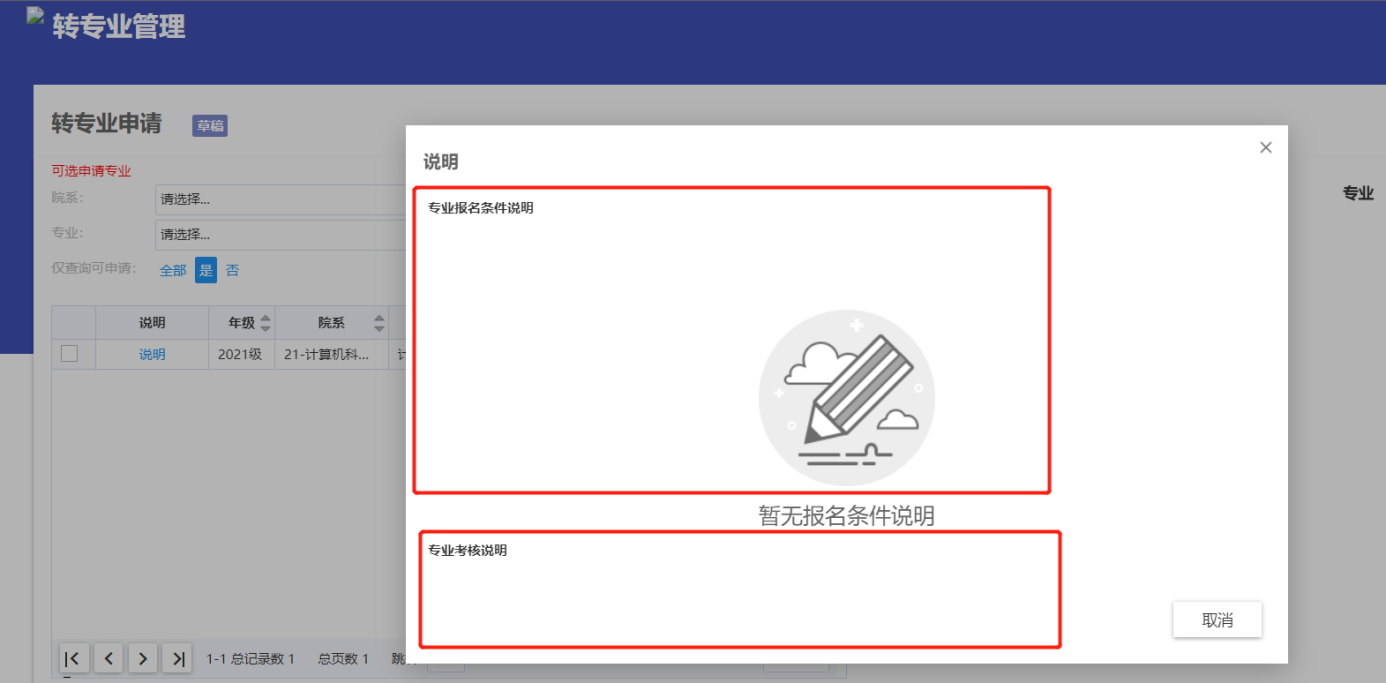 图1-5同学们有操作上的疑问可拨打电话18643184620进行咨询。